Самостоятельная работа (ядерная физика)9клВариант 1Кто открыл явление радиоактивности?Что такое бета-излучение?Из каких частиц состоят ядра атомов?При столкновении протона 11p с ядром атома изотопа лития 37Li образуется ядро изотопа бериллия 49Be и вылетает какая-то еще частица X:    37Li +11p = 49Be +X.Какая это частица?Опишите состав атомов изотопов 37 Li  и  36 Li.При взаимодействии атомов дейтерия 12H с атомом бериллия 49Be испускается нейтрон. Напишите уравнение ядерной реакции.Напишите бета-распад  92239U.Допишите реакцию:Вариант 2.По какому действию было открыто явление радиоактивности?Что такое альфа-излучение?Что такое гамма- излучение?Что одинаково и что различно у атомов  изотопов одного химического элемента?Опишите состав атомов изотопов 815О и 816О.Напишите альфа распад  90232Th.При бомбардировке нейтронами атома азота 714N испускается протон. В ядро, какого изотопа превращается ядро азота? Напишите уравнение реакции.8).  Допишите реакцию:147N+42He→? +11H? +γ→18174W +10n94Be +11H →? +42He? +11H →32He +γ+→ X + ; 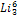 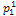 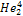 X +  →  +  .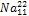 +→ X + ;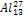 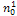  X +  →  +  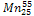 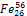 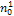 